Приложение 4.Соедините линией название каждого дерева с его рисунком и стихотворными строками, посвященными этому дереву.  По буквам в кружочках прочитаете народную поговорку о лесе. Запишите эту поговорку.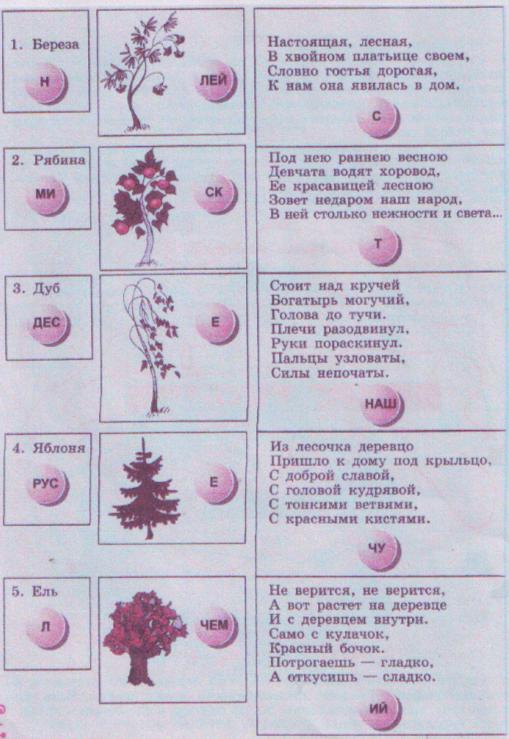 